Załącznik  nr 1Znak sprawy: Dkw.2233.17.2023.LS				OPIS PRZEDMIOTU ZAMÓWIENIA OPIS PRZEDMIOTU ZAMÓWIENIAPrzedmiot opracowania 	Przedmiotem opracowania jest wykonanie dokumentacji projektowo-kosztorysowej pt.:  WYMIANA STOLARKI OKIENNEJ W PAWILONIE MIESZKALNYM  B W ZAKŁADZIE KARNYM W PŁOCKUPodstawa opracowania: Umowa z Zamawiającym na wykonanie ww. prac Wizja lokalna Prace inwentaryzacyjne Uzgodnienia i wywiad z Zamawiającym Obowiązujące przepisy i normy Zakres opracowania Sporządzenie inwentaryzacji budynku obejmujących zakres niezbędny do sporządzenia dokumentacji wymiany stolarki okiennej Sporządzenie projektu wymiany stolarki okiennej z częścią opisową i rysunkową Sporządzenie przedmiaru dla przedmiotowego zakresu Sporządzenie Kosztorysu Inwestorskiego Przygotowanie szczegółowych specyfikacji technicznych wykonania i odbioru robót budowlanych  OPIS STANU ISTNIEJĄCEGO Lokalizacja Budynek zlokalizowany w Płocku przy ul. Sienkiewicza 22 w centrum miasta obręb Śródmieście 146201_1.0008.587/13    Technologia Budynek wolnostojący wybudowany w XIX wieku posiada 5 kondygnacji w tym jedną podziemną. Istniejąca stolarka okienna2.4.1. Stolarka sprzed 2000 r. Istniejące okna drewniane lub PCV  jedno i dwudzielne Istniejące okna posiadają zestawy dwuszybowe. 	2.4.2 Dane liczbowe Łączna ilość okien w budynku 	239 szt. OPIS ROBÓT REMONTOWYCH 45421000-4 ROBOTY W ZAKRESIE STOLARKI BUDOWLANEJ 45421100-5 INSTALOWANIE DRZWI I OKIEN, I PODOBNYCH ELEMENTÓW Zakres robót remontowychPrace budowlane wykonać zgodnie ze sztuką budowlaną, wiedzą techniczną, wytycznymi producentów pod okiem osób nadzorujących. 3.1.1. Prace rozbiórkowe Demontaż starych okien zespolonych  Wywóz zdemontowanych okien 3.1.2. Prace montażowe Przygotowanie ościeży i montaż nowych okien PCV Obrobienie ościeży Montaż akcesoriów okiennych 3.2.4. Wywóz zdemontowanych okien Okna wraz z odpadami pochodzącymi z prac rozbiórkowych wywieźć i zutylizować Prace montażowe 3.3.1. Przygotowanie ościeży i montaż nowych okien PCV Przed rozpoczęciem montażu należy sprawdzić wytrzymałość murów okalających okna, aby materiały mocujące okno posiadały odpowiednio wytrzymałe połączenie mechaniczne z murem. Nie dopuszczalne jest mocowanie i zabudowywanie ram okiennych przy pomocy chemicznych środków adhezyjnych, ponadto należy pamiętać, że na okno nie mogą być przenoszone żadne siły pochodzące ze ścian, np. w wyniku "pracy budynku" pod naporem wiatru, ruchów tektonicznych podłoża itd. Mocowanie i połączenia ze ścianą a także połączenia elementów okiennych między sobą (za pomocą specjalnych profili łączących tzw. łączników) powinny być tak wykonane, aby przy zmianach długości elementów zależnych od warunków termicznych, funkcjonalność okna była zagwarantowana. Do mocowania okien w murze stosuje się ocynkowane kotwy ścienne lub śruby z metalowymi tulejami rozprężnymi tzw. dyble. Przy mocowaniu okna w części progowej (poziomy dolny profil ramy) za pomocą śrub z tulejami rozprężnymi, należy zwrócić uwagę na prawidłowe uszczelnienie, aby woda nie przedostawała się do wnętrza otworów w murze i powodowała korozję śrub oraz przewierconych wzmocnień. Przed osadzeniem stolarki należy sprawdzić dokładność wykonania ościeża, do którego ma przylegać ościeżnica. W przypadku występujących wad w wykonaniu ościeża, lub zabrudzenia powierzchni ościeża, ościeże należy naprawić i oczyścić. W sprawdzone i przygotowane ościeże należy wstawić stolarkę na podkładkach, lub listwach. Elementy kotwiące osadzić w ościeżach. Ustawienie okna należy sprawdzić w pionie i w poziomie. Zamocowane okno należy uszczelnić pod względem termicznym przez wypełnienie szczeliny między ościeżem a ościeżnicą pianką montażową. Zabrania się używać do tego celu materiałów wydzielających związki chemiczne szkodliwe dla zdrowia ludzi lub wchodzące w reakcję z PCV. Osadzone okno po zmontowaniu należy dokładnie zamknąć. 3.3.3. Obrobienie ościeży Zabezpieczyć okna przed pracami wykończeniowymi np. za pomocą taśmy i foli. Braki w ościeżach uzupełnić tynkiem lub w przypadku większych ubytków płytą GK (odporną na wilgoć). Wykończyć na gładko. Ościeża zagruntować i wymalować dwukrotnie farbą emulsyjną w kolorze ustalonym z zamawiającym. Po zakończeniu prac wykończeniowych usunąć elementy zabezpieczające przed zabrudzeniem. Montażu dokonać zgodnie z zaleceniami producenta, tak by nie utracić gwarancji na stolarkę okienną. SPECYFIKACJA MATERIAŁOWA Stolarka okienna Należy zamontować kompletną stolarkę wraz z okuciami i akcesoriami posiadającą niezbęde certyfikaty i dopuszczoną do użytku. Wymiary stolarki dopasować do istniejących otworów. W części rys. podano przybliżone, przewidywane wymiary okien, jak i otworów okiennych.  Okna zgodnie z załączonymi schematami (wymiary należy przyjąć jako przybliżone, wykonawca winien zwymiarować materiał „z natury” i dostosować do dostarczanych przez niego rozwiązań) W pomieszczeniach sanitariatów występują ościeża okienne i parapety wykończone płytkami ceramicznymi. W razie uszkodzenia płytek ceramicznych należy je wymienić w zakresie i kolorze ustalonym z zamawiającym PRZEPISY Ustawa z dnia 7 lipca 1994 r. Prawo budowlane  Rozporządzenie Ministra Infrastruktury w sprawie warunków technicznych, jakim powinny odpowiadać budynki i ich usytuowanie Ustawa z dnia 29 stycznia 2004 r. Prawo zamówień publicznych  Rozporządzenie Ministra Spraw Wewnętrznych i Administracji z dnia 7 czerwca 2010 r. w sprawie ochrony przeciwpożarowej budynków, innych obiektów budowlanych i terenów  Rozporządzenie ministra infrastruktury z 6 lutego 2003r w sprawie bezpieczeństwa i higieny pracy podczas wykonywania robot budowlanych  PN-B-10085:2001 Stolarka budowlana. Okna i drzwi. Wymagania i badania. PN-72/B-10180 Roboty szklarskie. Warunki i badania techniczne przy odbiorze. PN-78/B-13050 Szkło płaskie walcowane. PN-75/B-94000 Okucia budowlane. Podział. PN-B-30150:97 Kit budowlany trwale plastyczny. BN-67/6118-25 Pokosty sztuczne i syntetyczne. BN-82/6118-32 Pokost lniany. PN-C-81901:2002 Farby olejne do gruntowania ogólnego stosowania. PN-C-81901:2002 Farby olejne i ftalowe nawierzchniowe ogólnego stosowania. BN-71/6113-46 Farby chemoutwardzalne na stolarkę budowlaną. PN-C-81607:1998 Emalie olejno-żywiczne, ftalowe modyfikowane i ftalowe kompolimeryzowane styrenowane. Wytyczne Nr 1/2023 Dyrektora Generalnego Służby Więziennej z dnia 14 lutego 2023 r. w sprawie wymagań technicznych i ochronnych dla pawilonów zakwaterowania osadzonych w jednostkach organizacyjnych Służby WięziennejUWAGI KOŃCOWE DOTYCZĄCE PRAC BUDOWLANYCH Integralną częścią opracowania jest część rysunkowa (graficzna) wraz z uwagami, szczegółami i opisami umieszczonymi na poszczególnych rysunkach.Materiały określone przez podanie ich nazwy towarowej mogą być zastąpione rozwiązaniami równoważnymi. Zastosowane materiały winny być dopuszczone do obrotu i stosowania w budownictwie (art. 10 Ustawy z 7lipca 1994 r. prawo budowlane (DZ.U.94.89.414 z późn. zm.), winny zawierać pozytywną opinię Państwowego Zakładu Higieny oraz Znak Bezpieczeństwa "B". Rozwiązania szczegółowe nie ujęte w niniejszym opracowaniu należy wykonać zgodnie z zasadami sztuki budowlanej. Prace budowlane należy prowadzić pod kierunkiem osób posiadających odpowiednie uprawnienia, z zachowaniem zasad BHP. Roboty tynkowe, malarskie i instalacyjne na poziomach powyżej 1.0 m prowadzić przy pomocy pomostów i rusztowań, z zainstalowanymi barierkami i poręczami ochronnymi o wysokości co najmniej 1,1 m. Zabezpieczyć otwory okienne prze wypadnięciem z wysokości. Rusztowania i pomosty zabezpieczyć przed przesunięciem, oraz nadmiernym obciążeniem.  Każdy pracownik przed dopuszczeniem do pracy powinien być przeszkolony w zakresie bezpieczeństwa i higieny pracy. Nie wolno dopuścić do pracy pracownika nieposiadającego odpowiednich kwalifikacji lub potrzebnych umiejętności do jej wykonania. 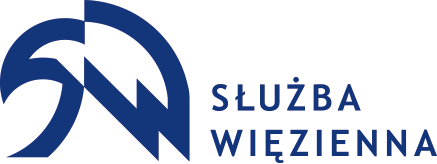 Zakład Karny w Płocku09-402 Płock, ul. Henryka Sienkiewicza 22tel. 24 235 02 00, fax 24 262 02 27, email: zk_plock@sw.gov.pl